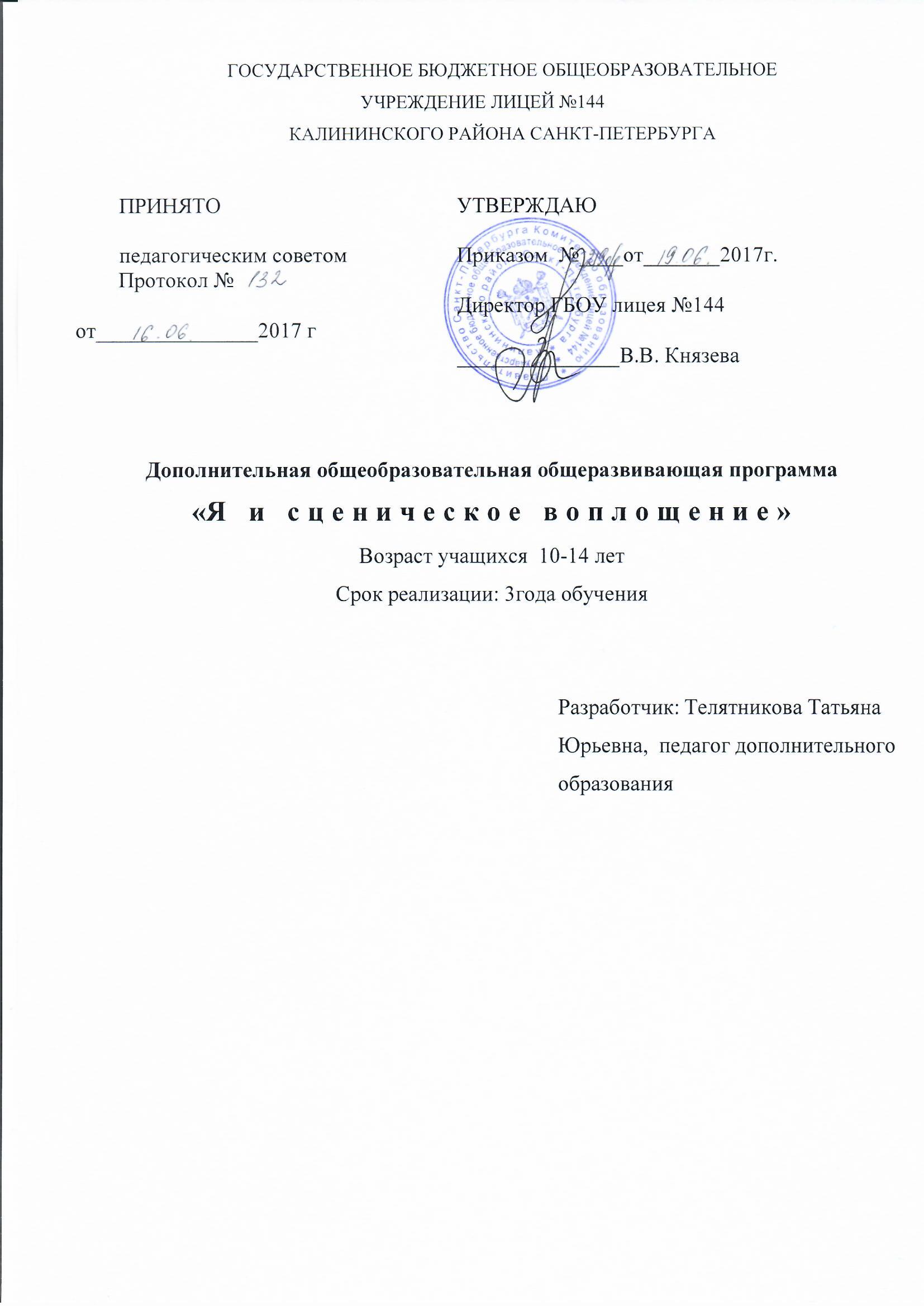 ПОЯСНИТЕЛЬНАЯ ЗАПИСКАОсобенность театрального искусства – массовость, зрелищность, синтетичность – всё это даёт богатейшее поле для развития личности ребёнка, ее  эстетического воспитания на великих примерах театральной классики, позволяет  широко использовать возможности ребёнка в организации досуга. Занятия в театральном коллективе сочетаются с занятиями танцем, музыкой, изобразительным искусством и прикладными ремеслами. Таким образом, каждому есть поле для применения своих способностей и максимальной самореализации.  Программа «Я и сценическое воплощение» относится к художественной направленности. По уровню освоения программа является базовой. Актуальность программы заключается в том, что она способствует формированию личности ребенка в творческом  взаимодействии со сверстниками, что соответствует социальному заказу общества в сфере дополнительного образования, позволяет расширить  возможности ребёнка в приобретении социального опыта и саморазвития, что ориентировано на удовлетворение потребностей детей в младшем подростковом возрасте. Помимо своей художественной направленности, театральная деятельность способствует развитию коммуникативных качеств, формированию личной и групповой ответственности за общее творческое  дело, улучшению речевых навыков, что удовлетворяет образовательные потребности детей и их родителей.    Основная идея программы «Я и сценическое воплощение» - её реализация  с помощью выразительных средств театрального искусства таких как, интонация, мимика, жест, пластика, походка, через театрализованную игру, что  учит детей воссоздавать конкретные образы, глубоко чувствовать события, взаимоотношения между героями пьесы. Театральная игра способствует развитию детской фантазии, воображения, памяти, всех видов детского творчества: художественно-речевого, музыкально-игрового, танцевального, сценического.  Программа «Я и сценическое воплощение» - это программа эстетического и нравственного воспитания, основанная на  традициях русской и зарубежной классики. Освоение её будет способствовать привитию  правильного художественного вкуса в литературном, музыкальном, театральном творчестве, расширит кругозор детей.Занимаясь театральным творчеством,  каждый участник процесса учится правильному взаимодействию с партнёром, личной ответственности за коллективное дело, приобретает бесценные коммуникативные навыки в непринуждённой творческой обстановке.Адресат программы. По программе «Я и сценическое воплощение» на первом году обучения могут заниматься дети  без предварительного отбора по уровню актёрских способностей и развития речевых функций. Ко второму году обучения складывается творческий ансамбль и дополнительный набор на втором и третьем году осуществляется по собеседованию,  на котором отбор проводится по следующим критериям:может ли ребёнок гибко реагировать на изменение действий участников группы и уступать коллективному решению при выполнении творческих заданий, позитивно реагировать на критику,  у претендента не должно быть сильных логопедических нарушений, он должен правильно и разборчиво произносить слова,у него должна быть выражена мотивация к занятиям театральным творчеством.  Цель Через овладение основами театральной деятельности создать условия для формирования  личности ребенка, способного к творческому самовыражению и коллективному взаимодействию, обеспечить условия для раскрытия  духовно-нравственных потребностей обучающихся.Задачи программы:Обучающие:обучить приёмам сценической речи: выразительности, чёткости произношения, овладения возможностями звучания голоса;обучить основам ритмической пластики и танца,  сценического движения, познакомить с основами пантомимы, сценического боя,учить составлять внутренний монолог в различных сценических обстоятельствах, научить различным приёмам коллективного взаимодействия в театральной деятельности в паре и в группе, в различных обстоятельствах и в разном темпе; дать навыки работы с театральным гримом, реквизитом и декорациями, с музыкальным оформлением спектакля и его освещением,научить приёмам работы над ролью.Развивающие:развивать речевой аппарат  учащихся, формировать приёмы здорового и безопасного использования голосовых возможностей;развить воображение, ассоциативное мышление, фантазию, изобретательность; развивать  стремление к личностному росту и самоанализу;формировать  творческий подход к разнообразным видам театральной деятельности,формировать умение концентрировать и удерживать внимание,развивать чувство прекрасного и эстетический вкус, умение давать оценку увиденному с опорой на свой опыт .Воспитательные:формировать навыки общения и коллективного творчества; воспитывать правильное отношение к конструктивной критике и позитивное отношение к творческим успехам в коллективе; дать представление об особенностях театральной деятельности и культурной жизни Санкт-Петербурга.Условия реализации программыПрограмма рассчитана на 3 года. Количество занятий в год: 216 часов.Количество занятий: 2 раза в неделю по 3 часа.Количество учащихся в группах:  1  года обучения -минимум 15 человек, 2 года обучения – минимум 12 человек 						3 года обучения – минимум10 человек.Форма организации  детей: групповая. Форма работы учащихся на занятии: групповая,  в парах. Принимаются все желающие дети от 10 до 14 лет. Набор и формирование групп осуществляется без вступительных испытаний. Может проводиться дополнительный набор на  2 и 3 года обучения по результатам собеседования.Особенности организации образовательного процесса.  Фомы проведения занятий по программе следующие (Приложение №1):играбеседаизучение основ сценического мастерствамастерская образамастерская костюма, декорацийинсценирование прочитанного произведенияпостановка спектакляпосещение спектакляработа в малых группахактёрский тренингвыступлениеконкурсфестивальДля реализации программы «Я и сценическое воплощение»  требуется следующее  материально-техническое обеспечение:Занятия по программе ведёт педагог дополнительного образования. Для упражнений ритмопластики и подготовки музыкальной части выступления необходима помощь аккомпаниатора. Планируемые  результаты:Предметные: изучить историю развития русского театра, особенности   театральных профессий; объяснять виды театральной деятельности,  взаимосвязь театра с другими видами искусства;уметь использовать приёмы сценической речи и сценического движения в работе над ролью;применять приёмы выразительного чтения в работе с прозаическим и поэтическим текстом;  знать о принятых в обществе нормах поведения в театре, сформировать навыки зрительской культуры; знать о понятиях «театр» как здание и театр как явление общественной жизни, применять  в театральной деятельности оформление сцены, реквизит и декорации;иметь представление об особенностях театральной деятельности и культурной жизни Санкт-Петербурга.Метапредметные:уметь использовать приёмы сценического взаимодействия и коммуникативной  культуры в зарисовке, в сценической постановке, применять их в образовательной деятельности ;уметь применять  приобретённые навыки правильного взаимодействия  и коммуникации в социальной среде;уметь пользоваться на сцене средствами театральной  выразительности, широко использовать речевые, пластические и музыкальные возможности во время выступления на конкурсе и в фестивальном показе ;уметь проявлять эмоции на сцене, сопереживать герою, объяснять  причины поступков театральных персонажей и своё к ним отношение; оценивать театральное искусство, выражать собственное  мнение при посещении театра, пользоваться приёмами самоанализа работы над образом.Личностные:применять навыки общения и коллективного творчества; выработать правильное отношение к конструктивной критике и позитивное отношение к творческим успехам в коллективе; проявлять интерес к  театральной деятельности и культурной жизни Санкт-Петербурга.Учебный план 1 года обучения Учебный план  2-го года обучения  Учебный план   3-его года обучения№ОборудованиеПримечания 1Актовый зал12Театральный  занавес с кулисами13Театральные ширмыВертикальные-3штГоризонтальная-1шт4Компьютер, микшерский  звуковой пульт, колонки15Софиты3 штуки6Мячи для упражнений3 штуки7Музыкальные инструменты бутафорские2шт8Театральные кубы 5шт10Фортепьяно1 шт11Полотно для импровизаций1шт12Бутафорские предметы: печь, посуда, котелок 4шт13Свечи электрические12 штук№темыТемаКоличество часовКоличество часовКоличество часовФормы контроля№темыТемавсеготеорияпрактикаФормы контроля1Вводное занятие. 211Входной-игра2Портреты героев сказки.14410Творческий отчёт3Здравствуй, сказка. 16412Игра 4Я   в  сказке. 1239Концерт 5Рождение сказки.1239Игра 6Чудо творчества.413Презентация 7Образ героя в спектакле. 1239Игра 8Театральные профессии. 1239Презентация 9Волшебство воплощения роли. Игра на сцене.  32824Концерт 10Я выступаю на сцене. 24618Спектакль 11Артистическая деятельность.20119Конкурс 12Движение, музыка  и ритм1679Игра 13Учусь выступать на сцене. 24321Презентация 14Участие в концертной деятельности ОУ. 1019Концерт 15Контрольное итоговое занятия66Итоговый- творческий отчётИТОГО21648168№темы     Тема         В том числеВ том числеВ том числеФормы контроля№темы     Тема         ВсеготеорияпрактикаФормы контроля1Вводное занятие.211Входной-игра 2Из чего складывается театральное  творчество.624Конкурс 3Театральная  игра.1019Игра 4Наблюдение и этюд.22517Концерт 5Театральный костюм и декорация.413Презентация6Творю и импровизирую. 18414Конкурс7Учимся работать с партнёром.20515Игра 8Рождение  спектакля.16412Спектакль9Театральная мастерская1037Презентация 10Волшебство сцены.16412Спектакль 11Участие в концертной деятельности ОУ. Артистическая деятельность. 30228Спектакль.Миниатюра.12Знакомство с основами ритмопластики и сценического движения под музыку.40436Игра 13Музыка и движение. 16412Презентация 14Контрольное итоговое занятия66Творческий отчётИТОГО21640176№темыТемаВ том числеВ том числеВ том числеФормы контроля№темыТемаВсеготеорияпрактикаФормы контроля1Вводное занятие.312Игра2Погружение  в историю.927Игра 3Исторические  декорации.615Презентация4Наблюдение и этюд. Образ исторического героя.18315Концерт 5Импровизация. 24321Этюд6Театральные приёмы. Речевая пауза  и темп речи.1239Игра 7Темп и характер движения.18216Этюд8Взаимодействие на сцене. 24321Концерт9Сценическая постановка. 21219Спектакль 10Репетиционный  период.30525Спектакль.Миниатюра.11Участие в концертной деятельности ОУ. Артистическая деятельность. 27324Миниатюра. Спектакль12Сценическое движение18315Игра13Итоговое занятие. Контрольное занятие.66Творческий отчёт. Презентация.ИТОГО21632184